English 5.11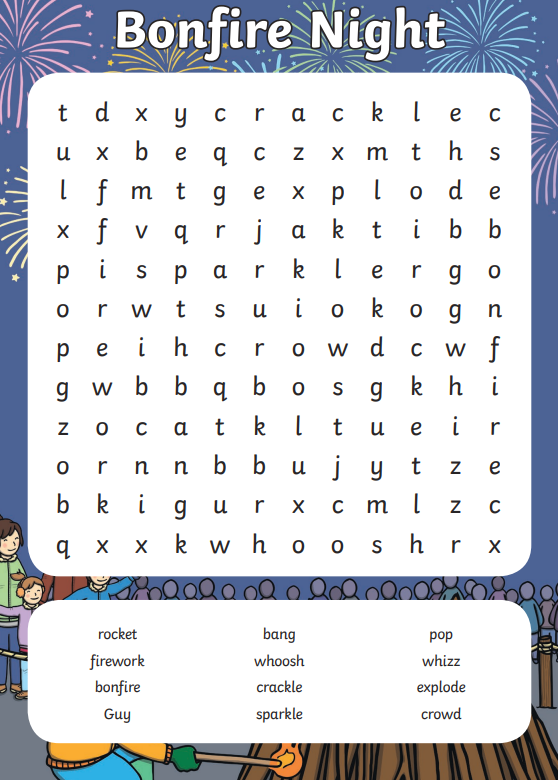 